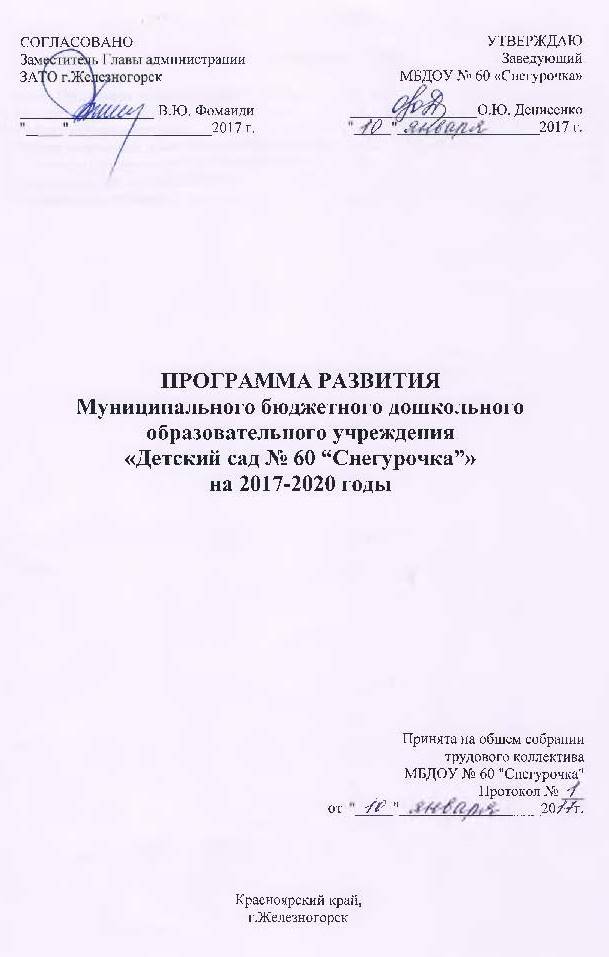 СодержаниеПаспорт Программы развития на 2017 – 2020 г.г. ………………………….................................31. Пояснительная записка ……………………………………………………………………….....52. Информационная справка …………………………………………………………………….....63. Анализ результатов деятельности МБДОУ № 60.…………………………………………......84. Концепция программы развития МБДОУ № 60……………………………………………....215. Стратегия развития МБДОУ № 60……………………………………………………………..236. Управление программой .……………………………………………….……………………...31Паспорт Программы развития.1. Пояснительная записка.Анализ проблемы, на решение которой направлена Программа развития. Актуальность создания Программы развития обусловлена:государственной политикой в области образования;повышением доступности качественного образования, соответствующего требованиям инновационного развития экономики, современным потребностям общества и каждого гражданина;реализацией Закона «Об образовании в Российской Федерации»;введением Федерального государственного образовательного стандарта дошкольного образования.Для этого требуется:повышение качества образования;разработка и внедрение новых педагогических технологий;сохранение и укрепление здоровья воспитанников, применение здоровьесберегающих технологий в образовательном процессе Учреждения;взаимодействие с семьей воспитанников, с целью удовлетворения индивидуальных запросов родителей. 2. Информационная справка.Учреждение размещено в типовом двухэтажном здании, имеется водопровод, канализация, оснащено верандами и прогулочными постройками для игровой деятельности. Помещения Учреждения и прилегающая территория соответствуют государственным санитарно-эпидемиологическим требованиям к устройству и содержанию, нормам и правилам пожарной безопасности, требованиям техники безопасности. Территория детского сада ухожена и озеленена различными видами деревьев и кустарников по всему периметру, имеются газоны, клумбы и цветники. Коллектив поддерживает территорию в хорошем состоянии, ухаживая за цветниками, поддерживая чистоту и порядок.Материально-техническое обеспечение, оснащение образовательного процесса и развивающая среда Учреждения соответствует ФГОС ДО. В Учреждении созданы все необходимые условия для организации и проведения образовательного процесса. Все базисные компоненты развивающей предметно-пространственной среды детства включают оптимальные условия для полноценного физического, художественно-эстетического, познавательного, речевого и социально-коммуникативного развития детей. Учреждение располагает учебно-методической литературой для реализации Основной образовательной программой дошкольного образования (далее по тексту Образовательная программа).Учебно-методическая оснащенность детского сада позволяет проводить воспитательно-образовательную работу с детьми и стремиться к высоким результатам. Методический кабинет и группы постоянно пополняются периодической, методической и художественной литературой. Подбор литературы, сведений о самообразовании педагогов и обобщение передового педагогического опыта в методическом кабинете систематизированы и упорядочены.Образовательная среда создана с учетом возрастных возможностей детей, индивидуальных особенностей воспитанников и конструируется таким образом, чтобы в течение дня каждый ребенок мог найти для себя увлекательное занятие. В каждой возрастной группе созданы хорошие условия для самостоятельной, художественной, творческой, театрализованной, двигательной деятельности, оборудованы «уголки», в которых размещен познавательный и игровой материал в соответствии с возрастом детей. Мебель, игровое оборудование приобретено с учетом санитарных и психолого-педагогических требований. Это позволяет детям организовывать разные игры в соответствии со своими интересами и замыслами, а также найти удобное, комфортное и безопасное место в зависимости от своего эмоционального состояния. При этом обеспечивается доступность ко всему содержанию развивающей среды, предоставляется детям возможность самостоятельно менять среду своих игр и увлечений. Среда своевременно изменяется (обновляется) с учетом программы, усложняющегося уровня умений детей и их половых различий. Музыкальный зал находится на первом этаже. Имеется необходимое оборудование для совместной деятельности с детьми: пианино, магнитофон, музыкальный центр, набор детских музыкальных инструментов, музыкальные игрушки, портреты композиторов, фонотека, дидактические музыкальные игры, новые костюмы для детей и для взрослых.Физкультурный зал находится на втором этаже. Для физкультурных занятий имеется гимнастическая лестница, маты, тренажеры, мячи разных размеров, мешочки с песком для метания, гимнастические палки, скакалки, дорожки для профилактики плоскостопия, скамейки и т.д.Для групп раннего возраста имеется оборудованный игровой зал, для развития двигательной активности: качели, горка, тренажеры, дорожки «здоровья», оборудование для подлезания. Медицинский блок состоит из кабинета врача-педиатра, прививочного кабинета, изолятора и оборудован отдельным выходом (входом). Медицинский блок полностью оснащен всем необходимым оборудованием.Питание детей производится в групповых комнатах. Весь цикл приготовления блюд происходит на пищеблоке Учреждения. Помещение пищеблока размещается на первом этаже, имеет отдельный вход (выход). Руководствуясь СанПиН 2.4.1.3049-13 от 15.05.2013 технологом разработано десятидневное примерное меню для детей раннего возраста и детей дошкольного возраста. Приготовление пищи для детей осуществляется в соответствии с  технологическими картами блюд, что обеспечивает сбалансированность питания по белкам, жирам, углеводам. Готовая пища выдается только после снятия пробы бракеражной комиссией Учреждения и соответствующей отметкой в журнале результатов оценки готовых блюд.Питьевой режим в детском саду проводится в соответствии с требованиями СанПиН 2.4.1.3049-13 от 15.05.2013, питьевая вода доступна воспитанникам в течение всего времени нахождения в Учреждении. Ориентировочные размеры потребления воды ребенком зависят от времени года, двигательной активности ребенка.Предметно-пространственная среда Учреждения оборудована с учетом возрастных особенностей детей. Все элементы среды связаны между собой по содержанию, отвечают необходимым требованиям безопасности и в целом создают оптимально-насыщенную, целостную многофункциональную среду.Разработана и внедрена система мер обеспечения безопасности жизни и деятельности сотрудников и воспитанников в здании и на территории Учреждения: пожарная сигнализация, кнопка срочного вызова полиции, имеются первичные средства пожаротушения. В вечернее, ночное время в здании работает сторож.В Учреждении регулярно проводятся мероприятия по соблюдению правил пожарной безопасности, по основам безопасности, учебные тренировки. С воспитанниками регулярно проводятся занятия, беседы по правилам дорожного движения и безопасного поведения детей на улице, организуются экскурсии, игры.3. Анализ результатов деятельности ДОУ.На 1 января 2017 учебного года в детском саду функционируют 9 групп, число воспитанников 183 в возрасте от 1,5 до 7 лет.4 группы раннего возраста от 1,5 до 3-х лет;5 групп дошкольного возраста с 3-х до 7-ми лет.Социальный статус семей воспитанников  на 01.01.2017Социальными заказчиками деятельности учреждения являются в первую очередь родители воспитанников. Поэтому коллектив Учреждения создает доброжелательную, психологически комфортную атмосферу, в основе которой лежит определенная система взаимодействия с родителями, взаимопонимание и сотрудничество.Сведения о семьях воспитанников Кадровое обеспечение воспитательно-образовательного процесса.Квалификация педагогических и учебно-вспомогательных работников соответствует квалификационным характеристикам.Должностной состав и количество работников, необходимых для реализации и обеспечения реализации Образовательной программы, определён ее целями и задачами, а также особенностями развития детей, соответствует.Обеспечено непрерывное сопровождение педагогическими и учебно-вспомогательными работниками в течение всего времени пребывания детей.Педагогические работники, реализующие Образовательную программу, обладают основными компетенциями, необходимыми для создания условия развития детей.Учреждение  полностью  укомплектовано педагогическими кадрами:старший воспитатель – 1педагог-психолог– 1музыкальный руководитель – 2учитель-логопед – 1инструктор по физической культуре – 1воспитатели – 19 Наши педагоги: - имеют звание «Ветеран управления образования» - 1 педагог;- имеют звание «Ветеран труда» - 9 педагогов;- имеют звание «Ветеран атомной энергетики и промышленности» - 4 педагога- награждены Благодарственным письмом Министерства образования и науки Красноярского края – 1 педагог-награждены Благодарственным письмом Главы ЗАТО г.Железногорск – 3 педагога- награждены Почетной грамотой органов местного самоуправления ЗАТО г.Железногорск – 2 педагога  База данных педагогических работников.Состояние здоровья воспитанников  и меры по охране и укреплению здоровья. Распределение детей по группам здоровья:Одной из важнейших задач деятельности нашего Учреждения является охрана и укрепление здоровья детей, обеспечение полноценного физического развития, воспитания потребности в здоровом образе жизни. Педагогическим коллективом  разработана система эффективных мероприятий по укреплению здоровья дошкольников. Педагоги используют в своей работе разнообразные закаливающие методы и приемы. Регулярно проводят утреннюю гимнастику, физкультурные занятия. В течение года проводятся дни здоровья, спортивно-развлекательные мероприятия. Проводится санитарно-просветительная работа с родителями.В Учреждении систематически проводится работа по улучшению здоровья и совершенствованию физических качеств детей с учетом индивидуальных особенностей воспитанников.Оздоровительная работа осуществлялась по следующим направлениям:соблюдение режима дня;учет гигиенических требований;утренняя гимнастика;воздушно-оздоровительная гимнастика после сна;выполнение двигательного режима в группе и на прогулке;закаливающие мероприятия.Уровень физического развития детей стал значительно выше, в результате чего снизился процент заболеваемости.  По итогам предыдущего периода работы Учреждения  следует сделать вывод: необходимо  продолжать уделять  внимания вопросам организации оздоровления, закаливания. Следовательно, задача по укреплению здоровья детей и снижение заболеваемости  остается для нас актуальной.Проблемное поле:  Положительная динамика укрепления здоровья воспитанников существует, но она недостаточна, для того чтобы говорить об эффективной системе здоровьесбережения в Учреждении, позволяющей спрогнозировать и предупредить детскую заболеваемость.Физкультурно-оздоровительная работа учреждения ведется в системе, но требует продолжения работа: - по развитию здоровьесберегающих технологий в деятельности Учреждения;- по взаимодействию с социумом в вопросах поддержания и укрепления здоровья всех участников образовательного процесса.Особенности образовательного процесса  в Учреждении.Содержание образовательного процесса выстроено в соответствии Основной образовательной программой  Учреждения. Образовательная программа разработана с учетом ФГОС ДО, особенностей  образовательного учреждения, региона и муниципалитета, образовательных потребностей и запросов родителей воспитанников. Определяет цель, задачи, планируемые результаты, содержание и организацию образовательного процесса на ступени дошкольного образования. Она охватывает все основные моменты жизнедеятельности детей.Образовательная программа сформирована как программа психолого-педагогической поддержки позитивной социализации и индивидуализации, развития личности детей дошкольного возраста и определяет комплекс основных характеристик дошкольного образования (объем, содержание и планируемые результаты в виде целевых ориентиров дошкольного образования).Образовательный процесс в Учреждении строится, прежде всего, на индивидуальном подходе к детям, создании благоприятного микроклимата в группе на основе интересного диалогического общения.В Учреждении проводятся следующие виды непосредственно организованной деятельности (далее по тексту НОД), согласно каждой возрастной группе:Речевое развитие. Развитие речи.Речевое развитие. Приобщение к художественной литературе.Познавательное развитие. ФЭМП (формирование элементарных математических представлений).Познавательное развитие. Ознакомление с социальным миром.Познавательное развитие. Ознакомление с миром природы.Художественно-эстетическое развитие. Лепка, рисование, аппликация, конструирование/ ручной труд.Физическая культура.Художественно-эстетическое развитие. Музыка.Досуги музыкальные, спортивные.Благодаря четкому планированию и контролю, в Учреждении хорошо отработана система воспитательно-образовательной работы, разумно дополняемая коррекционно-воспитательной работой.Этому способствует взаимосвязь всех специалистов Учреждения: воспитателей, музыкального руководителя, медицинского работника, инструктора по физкультуре, учителя - логопеда, педагога-психолога.Расписание НОД составлено с учетом психофизических возможностей детей и обеспечивает взаимосвязь с повседневной жизнью детей в Учреждении.Важнейшими показателями, влияющими на результативность педагогического процесса, являются условия его организации. Главным условием являются человеческие ресурсы, а именно педагогические кадры. Учреждение  кадрами полностью укомплектовано. Повышение уровня квалификации обеспечивается участием педагогов в методических объединениях, конкурсах, через курсы повышения квалификации, самообразование, развитие педагогического опыта.Важнейшей характеристикой Учреждения является социально-психологический климат в коллективе. В настоящее время сформирован коллектив единомышленников с благоприятным психологическим климатом, способствующим нормальному процессу решения стоящих перед коллективом задач. В Учреждении создаётся атмосфера педагогического оптимизма и ориентация на успех.  Педагогов Учреждения отличает творческий подход к работе, инициативность, доброжелательность, демократичность в общении, открытость.Организация групповой комнаты приближена к домашней обстановке, что способствует эмоциональному благополучию детей их быстрейшей адаптации при поступлении в детский сад.Образовательная среда организована в соответствии с ФГОС ДО, учетом образовательного процесса и всех его субъектов. Она содержательно – насыщенная, трансформируемая, полифункциональная, вариативная, доступная, безопасная. Созданная таким образом образовательная среда, гарантирует целостную реализацию образовательной деятельности. При ее создании, педагоги обеспечивают возможность осуществления разных видов детской активности, в соответствии с потребностями каждого возрастного этапа детей, охраны и укрепления здоровья, учета особенностей каждого ребенка, уровня его активности, интереса, а так же возможности самовыражения, общения, совместной деятельности детей и взрослых. Педагогический состав систематически подготавливает дидактические средства и вносит изменения в образовательную среду группы, с учетом комплексно-тематического планирования. В группах  игровое оборудование расположено по тематическому принципу для того, чтобы ребёнок мог самостоятельно выбирать себе занятие. Для развития конструктивной деятельности дошкольников в группе имеются наборы крупного и мелкого строительного материала,  различные виды конструкторов.В Учреждении созданы условия по формированию элементарных математических представлений. Весь познавательный материал дается в игровой форме. В достаточном количестве  имеется демонстративный и раздаточный материал.Нравственно-патриотическое воспитание осуществляется с младшего возраста. На занятиях детей знакомят с родным краем. В группах имеются тематические уголки «Я гражданин России». Педагогами и родителями заготавливается природный и бросовый материал для художественного конструирования. Для развития у детей естественнонаучных представлений в группе оборудована соответствующая зона «Познание». Воспитателями эстетично оборудованы уголки природы, в  которых представлены: календарь природы, стенд «Времена года», альбомы по сезонам, различные виды комнатных растений, за которыми охотно ухаживают дети под руководством воспитателя.На игровых  участках созданы необходимые условия для физического развития детей, он оснащен спортивным оборудованием: лестница, качели, горка, песочница. На прогулках дети под руководством воспитателей ухаживают за посадками культурных растений.Методический кабинет Учреждения укомплектован методической литературой по всем направлениям. За последний год приобретено много методической  и  познавательной литературы в помощь воспитателю. Благодаря усилиям администрации и коллектива, в Учреждении создана база дидактических  игр, методической литературы. Программно-методическое обеспечение педагогического  процесса направлено на выполнение ФГОС ДО, что связано с использованием адаптированных программ и технологий, обеспечивающих гармоничное развитие ребёнка, ориентацию на удовлетворение социального заказа.В целом, условия, созданные в Учреждении, способствуют воспитанию у детей эстетического вкуса и направлены на то, чтобы каждый ребёнок чувствовал себя комфортно и защищённо.Воспитатели и специалисты Учреждения эффективно используют в работе дидактические и развивающие игры, игровые приемы и упражнения, умственные и речевые логические задачи. Умственное воспитание детей предусматривает развитие их мышления и речи. Проводятся интегрированные занятия с участием различных специалистов, что способствует более быстрой динамике развития всех психических функций ребенка.Главным в работе педагогического коллектива является психологическая поддержка ребенка, понимание его интересов, проблем и желаний, учет психофизических особенностей каждого воспитанника, его настроения в данный момент, защита прав ребенка и выполнение всех положений Конвенции о правах ребенка.В соответствии с основной Образовательной программой Учреждения была дополнена и переоборудована  предметно–пространственная развивающая среда в группах. В период учебного процесса педагогический коллектив накапливал и приобретал программный и дидактический материал, что позволило педагогам добиться в учебно-воспитательном процессе нужных результатов. Значительные улучшения произошли в уровне развития детей ознакомлении с окружающим миром, экологии, музыкальной, театрализованной, физкультурной, а также в уровне игровой деятельности. Опираясь на результаты мониторинга, можно сказать, что основная Образовательная программа Учреждения осваивается с учетом возрастных требований. Но наблюдается недостаточный уровень в реализации образовательной области «Познание». Дети больше работают по образцу, воспитателем недостаточно применяется в непосредственной образовательной деятельности опытно-экспериментальная, проектная деятельность. Необходимо уделить педагогическому коллективу внимание на НОД по художественному творчеству, конструированию, и по формированию элементарных математических представлений. Проведённый анализ результатов педагогической деятельности коллектива Учреждения  показал, что вывод их на должный уровень во многом зависит от содержания, технологий и организации учебно-воспитательного процесса.Развивающее обучение в новой модели образовательного пространства предлагает использование новых программ и технологий, которые предусматривают не просто усвоение нового содержания, а такую организацию познавательной деятельности детей, которая обеспечивает ребёнку новые достижения и продвижения в развитии. Проблемное поле:В связи с введением в образовательный процесс ФГОС ДО и новых форм работы необходимо повышать уровень квалификации педагогического персонала учреждения для более качественного планирования и организации образовательного процесса, для получения максимально возможных образовательных результатов.Проблемное поле: содержание предметно-пространственной развивающей среды в группах недостаточно отвечает потребностям современных детей, необходимо постоянно улучшать  материальную базу Учреждения.Вовлечения членов семей воспитанников в образовательный процесс.Педагогический коллектив строит свою работу по воспитанию детей в тесном взаимодействии с семьёй. Педагоги убеждены в том, что основную роль в развитии и воспитании ребёнка играет, прежде всего, родители и семья.Главная цель взаимодействия педагогов с семьёй психолого-педагогическое просвещение, оказание помощи в воспитании детей, профилактика нарушений в детско-родительских отношениях. Педагоги используют разнообразные формы вовлечения семьи в образовательный процесс.Осуществлять поиск эффективных путей взаимодействия (индивидуально ориентированных) с родителями детей нового поколения, привлечение их к совместному процессу воспитания, образования, оздоровления, развития детей, используя наряду с живым общением (безусловно, приоритетным), современные технологии (Интернет-ресурсы, участие в разработке и реализации совместных педагогических проектов, участие в управлении Учреждением и др.).Проблемное поле:Неоднородный контингент родителей, имеющий различные цели и ценности.Наличие в Учреждении  родителей (законных представителей) с потребительским отношением к процессу образования, воспитания и развития их детей, с пассивным отношением  к участию в интерактивных мероприятиях, в управлении Учреждением.Недостаточная заинтересованность и уровень компетентности родителей в вопросах ведения здорового образа жизни и низкий уровень активной жизненной позиции.4. Концепция Программы развития ДОУ.Основной целью Программы развития является создание в Учреждении системы интегративного образования, реализующего право каждого ребенка на качественное и доступное образование.  А так же создание условий, обеспечивающих высокое качество результатов образовательной деятельности по формированию ключевых компетенций дошкольников, опираясь на личностно-ориентированную модель  взаимодействия взрослого и ребёнка с учётом его психофизиологических особенностей, индивидуальных способностей и развитие творческого потенциала.Ценность инновационного характера современного дошкольного образования и Программы развития направлена на сохранение позитивных достижений Учреждения. Внедрение современных педагогических технологий, в том числе информационно-коммуникационных, обеспечение личностно – ориентированной модели организации педагогического процесса, позволяющих ребёнку успешно адаптироваться и удачно реализовать себя в подвижном социуме, развитие его социальных компетенций в условиях интеграции усилий семьи и Учреждении.Вместе с тем инновационный характер преобразования означает исследовательский подход к достигнутым результатам в деятельности Учреждения, соответствие потребностям современного информационного общества в максимальном развитии способностей ребёнка.В связи с этим, результатом воспитания и образования дошкольника должны стать сформированные у ребёнка ключевые компетенции:Коммуникативная – умение общаться с целью быть понятым.Социальная – умение жить и заниматься вместе с другими детьми, близкими.Информационная – владение умением систематизировать и «сворачивать» информацию, работать с разными видами информации.Продуктивная – умение планировать, доводить начатое до конца, способствовать созданию собственного продукта (рисунка, поделки, постройки).Нравственная – готовность, способность и потребность жить в обществе по общепринятым нормам и правилам.Физическая – готовность, способность и потребность в здоровом образе жизни.Ценность качества образовательного процесса для Учреждения напрямую связана с ценностью ребёнка. Стремление простроить образовательный процесс в соответствии с индивидуальными потребностями и возможностями ребёнка означает с одной стороны – бережное отношение к ребёнку (его здоровью, его интересам, его возможностям), с другой стороны профессиональное создание  оптимальных условий  для его развития в воспитательно-образовательном процессе.Исходя из всего вышесказанного, концептуальными направлениями развития деятельности Муниципального бюджетного дошкольного образовательного учреждения «Детский сад № 60 «Снегурочка»» служат:качество образования,здоровье,сотрудничество.Основные принципы, которыми будем руководствоваться, выстраивая деятельность Учреждения:принцип системности – целостный подход, взаимодействие  всех направлений и звеньев на достижение оптимального результата – развития личности ребенка;принцип развивающего образования опирается на «зону ближайшего развития» и предполагает использование новейших технологий и методик;принцип индивидуализации и дифференциации предполагает учет субъективного опыта, индивидуальных предпочтений, склонностей, интересов и способностей детей и взрослых;принцип гуманизации – основывается на усилении внимания к личности каждого воспитанника как высшей ценности общества, установке на формирование гражданина с полноценным познавательно – речевыми, моральными и физическими качествами, создании максимально благоприятных условий для развития его творческой индивидуальности;принцип увлекательности – является одним из важнейших. Весь образовательный материал интересен детям, доступен и подается в игровой форме;принцип вариативности предполагает разнообразие содержания, форм и методов с учетом целей развития и педагогической поддержки каждого ребенка;принцип инновационности – определяет постоянный поиск и выбор идей, наиболее оптимальных программ, технологий и форм работы;принцип активности – предполагает освоение ребенком программы через собственную деятельность под  руководством взрослого. Образ будущего Учреждения - это Учреждение, где ребенок реализует свое право на индивидуальное развитие в соответствии со своими потребностями, возможностями и способностями. Педагоги развивают свои профессиональные и личностные качества. Руководитель обеспечивает успех деятельности детей и педагогов. Коллектив работает в творческом поисковом режиме, основываясь на гуманных отношениях партнерского сотрудничества. Основной структурной единицей в процессе развития Учреждения выступает взаимодействие участников образовательных отношений в системе «педагог-ребенок-родитель».Родители формируют социальный заказ на уровне общественной потребности. Воспитатели предоставляют и реализуют образовательную услугу на уровне государства. Дети выступают как потребители оказываемых Учреждением услуг по обучению и воспитанию, развитию личности.Для того, чтобы педагоги могли эффективно осуществлять взаимодействие с семьей, необходимо повышение их правовой и психолого-педагогической культуры, формирование гуманистических взглядов на процесс образования, а также профессиональные умения контактировать с родителями.Таким образом, цель разработки данной концепции Программы развития заключается в том, чтобы способствовать организации комфортного и эффективного процесса образования детей дошкольного возраста, содействовать всестороннему развитию ребёнка на протяжении всего пребывания в Учреждении.5. Стратегия развития Учреждения.Основные направления по реализации Программы развития.Стратегия развития учреждения рассчитана на период до 2020 года. Стратегия определяет совокупность реализации приоритетных направлений, ориентированных на развитие Учреждения. Эти направления сформулированы  в целевых программах «Качество образования», «Здоровье», «Сотрудничество» обеспечивающих участие в реализации программы коллектива Учреждения, родителей воспитанников, социума. Целевые программы взаимосвязаны между собой стратегической целью и отражают последовательность тактических мероприятий. Создание условий в Учреждении для реализации ФГОС ДО.Целевая программа: «Качество образования».Проблема: наличие противоречий между содержанием современного педагогического образования, требованиями предъявляемыми социумом к личности и уровнем профессиональной компетентности педагога. Необходимость разработки мероприятий, направленных на повышение квалификации педагогов.  Цель: Совершенствование образовательной деятельности  Учреждения через овладение современными программами и технологиями, обеспечивающими целостное развитие ребенка-дошкольника. Соответствие уровня и качества подготовки выпускников Учреждения требованиям федеральных государственных образовательных стандартов.Задачи:создание системы интегративного образования, реализующего право каждого ребенка на качественное  и доступное образование;поэтапное обновление Образовательной программы в соответствии с ФГОС ДО и социальным заказом родителей;обновление предметно-пространственной развивающей среды Учреждения, способствующей реализации нового содержания и достижению новых образовательных результатов;активное внедрение ИКТ  в образовательный и управленческий процесс.План действий по реализации программы «Качество образования»Прогнозируемый результат:- Обновление содержания образования в соответствии с современными требованиями общества и социальным заказом родителей. - Повышение качества образовательной деятельности.Целевая программа: «Здоровье»Проблема: Недостаточный уровень развития здоровьесберегающей среды в Учреждении. Средний уровень знаний и практических умений педагогов и родителей в области оздоровления ребенка и обеспечения его физического развития.Цель: Совершенствование здоровьесберегающей и здоровьеинформирующей среды в Учреждении.Задачи:обеспечить раннее формирование ориентации ценностей здорового образа жизни у детей дошкольного возраста;обеспечить условия для полноценного физического развития детей в Учреждении;повысить  педагогическое мастерство и деловую квалификацию педагогов  по организации двигательной деятельности детей;вооружить родителей психолого-педагогическими знаниями по воспитанию здорового и физически развитого ребенка.План действий по реализации программы «Здоровье»Прогнозируемый результат:создание безопасных условий для  жизни и здоровья участников образовательного процесса;оснащение предметно-пространственной развивающей среды Учреждения оборудованием для развития двигательных навыков и проведения занятий физической культурой;формирование стойкой мотивации на поддержание здорового образа жизни в семье;повышение педагогами своего профессионального уровня в вопросах здоровьесбережения и практических навыков в организации двигательной деятельности дошкольников.Целевая программа: «Сотрудничество»Проблема: содержание родительских собраний, консультаций недостаточно дифференцированно. При взаимодействии с семьей воспитанника не учитываются возможности и условия конкретных семей, их интересы. Недостаточное количество родителей вовлечено в работу Учреждения.Цель: партнерство педагогов и родителей в деятельности Учреждения, в основу которого заложены идеи гуманизации отношений, приоритет общечеловеческих ценностей с акцентом на личностно-деятельный подход.Задачи:изучение лучшего опыта семейного воспитания, пропаганда его среди широкого круга родителей, использование в работе детского сада положительного опыта семейного воспитания;создание благоприятных условий для повышения педагогической и психологической грамотности родителей в воспитании и образовании детей дошкольного возраста;повышение уровня знаний, умений и навыков воспитателей в области сотрудничества с семьей;изменение позиции родителей по отношению к деятельности  детского сада;привлечение родителей к планированию, активному участию в организации и контроле деятельности Учреждения.План действий по реализации программы « Сотрудничество»Прогнозируемый результат:активное включение родителей в воспитательно-образовательный процесс Учреждения;сформированность интереса к сотрудничеству с детским садом; повышение психолого – педагогической  культуры в вопросах воспитания детей;установление единых педагогических позиций и требований Учреждения и семьи к воспитанию детей;повышение компетентности педагогов в организации взаимодействия с семьями воспитанников.6. Управление Программой развития. Для текущего управления реализацией Программы создана творческая группа из педагогов Учреждения по разработке и реализации Программы развития и целевых проектов. Заведующий МБДОУ Денисенко Оксана ЮрьевнаСтарший воспитатель Лобарева Ирина ВикторовнаВоспитатели Шевченко Анастасия Анатольевна, Пухова Анна Сергеевна, Будырина Наталья Германовна.Основными задачами творческой группы в ходе реализации Программы развития являются:подготовка предложений по направлениям работы, по  формированию  перечня  программных  мероприятий  на каждый год;подготовка предложений по вопросам реализации Программы развития для рассмотрения на Педагогическом совете и общем родительском собрании;выявление  содержательных и  организационных проблем в ходе реализации Программы развития и разработка предложений по их решению;разработка и апробация предложений по механизмам и  схемам финансового обеспечения реализации Программы развития;организация и проведение мониторинга результатов реализации  программных мероприятий по каждому направлению работы;организация и проведение оценки показателей результативности и эффективности программных мероприятий;принятие решения об участии в презентациях, конкурсах, экспертизе и т.п.;ведение отчетности о реализации Программы развития;организация размещения в электронном виде на сайте информации о ходе и результатах реализации Программы развития, финансировании программных мероприятий, привлечении внебюджетных средств, проведении экспертиз и конкурсов.Мнение председателя первичного профсоюзного органа МБДОУ №60 «Снегурочка» учтено _______________А.А.Шевченко«___»_______________2017 г. Мнение председателя Совета родителей МБДОУ №60 «Снегурочка» учтено _______________ О.Ю.Головко«___» _______________2017 г.Наименование программыПрограмма развития МБДОУ №60 «Снегурочка» на 2017-2020 г.г. (далее по тексту Программа развития)Основания для разработки программы Конвенция о правах ребенка. Федеральный закон от 29.12.2012г. № 273-Ф3 «Об образовании в Российской Федерации» (далее – Федеральный закон «Об образовании в Российской Федерации»).  Приказ Министерства образования и науки Российской Федерации от 17.10.2013г. № 1155 «Об утверждении федерального государственного образовательного стандарта дошкольного образования». Порядок организации и осуществления образовательной деятельности по основным общеобразовательным программам – образовательным программам дошкольного образования вступивший в силу 03.11.2013г, утвержденный приказом Минобр науки РФ от 30.08.2013г №1014СанПиН 2.4.1.3049-13 «Санитарно-эпидемиологические требования к устройству, содержанию и организации режима работы в дошкольных организациях (Постановление Главного государственного санитарного врача Российской Федерации от 15. 05.2013г. №26).  Государственная программа РФ «Развитие образования на 2013-2020 годы», утвержденная Распоряжением Правительства от 15.05.2013г. №792-р.  Национальная доктрина образования Российской Федерации до 2025 года (утверждена Постановлением Правительства РФ от 04.10.2000  № 751). Устав МБДОУ №60 «Снегурочка».Назначение программыПрограмма развития предназначена для определения перспективных направлений развития МБДОУ № 60 «Снегурочка» (далее по тексту Учреждение) на основе анализа  работы за предыдущий период.В ней отражены тенденции изменений, охарактеризованы главные направления обновления содержания образования и организации воспитания, управление Учреждением на основе инновационных процессов.ПроблемаРазвитие Учреждения в условиях реализации новой государственной образовательной политики, становление открытой, гибкой и доступной системы образования.Объективное ухудшение здоровья поступающих в детский сад детей отрицательно сказывается на получении ими качественного образования.Недостаточная готовность и включенность родителей в управление качеством образования детей через общественно – государственные формы управления.Необходимость интенсификации педагогического труда, повышение его качества и результативности педагогов к применению современных образовательных технологий.Необходимость введение  сферы дополнительных образовательных услуг.Сроки реализации Программа развития реализуется в период  с 2017 г. по 2020 г.Основные разработчики Программы развитияЗаведующий: Денисенко О. Ю.Старший воспитатель Лобарева И. В.Воспитатели: Будырина Н.Г., Пухова А.С., Шевченко А.А.ЦельСовершенствование в Учреждении системы интегративного образования в соответствии с Федеральным государственным образовательным стандартом дошкольного образования (далее по тексту ФГОС ДО), реализующего право каждого ребенка на качественное дошкольное образование, полноценное  развитие  в период дошкольного детства, как основы успешной социализации и самореализации.Задачи Совершенствование системы здоровьесберегающей  деятельности учреждения, с учетом индивидуальных особенностей дошкольников.Повышение качества образования в Учреждении через внедрение современных педагогических технологий, в том числе информационно-коммуникационных.Повышение уровня профессиональной компетентности педагогов.Реализация коррекционно-развивающей поддержки детям с трудностями в речевом и эмоционально-волевом развитии.Использование возможностей сетевого взаимодействия с целью обеспечения преемственности образовательных программ дошкольного и начального общего образования. Совершенствование материально-технического и программного обеспечения.Обновление развивающей образовательной среды Учреждения, способствующей самореализации ребёнка в разных видах деятельности.Развитие способностей и творческого потенциала каждого ребенка через расширение сети дополнительного образования.Развитие системы управления Учреждением на основе включения родителей в управленческий процесс.Финансовое обеспечение программыЭффективное использование бюджетных и внебюджетных средств.Спонсорская помощь, благотворительность.Ожидаемые результаты:Для Учреждения:повышение конкурентоспособности учреждения;улучшение материально-технического обеспечения для реализации программы дошкольного образования.Для воспитанников:получение полноценного качественного образования в соответствии с индивидуальными запросами и возможностями каждого;улучшение состояния физического, психического и социального здоровья.Для педагогического коллектива:повышение интереса к профессии и развитие профессиональной компетентности; рост профессиональной культуры педагогов, повышение компетентности в области применения  информационных коммуникативных технологий (далее по тексту ИКТ);развитие базы методических разработок с использованием ИКТ для развития творческого потенциала ребенка в условиях Учреждения.Для семьи:сохранение здоровья ребенка и успешность его при поступлении в школу;расширение области участия родителей в деятельности Учреждения (участие в образовательном процессе, в проведении совместных мероприятий); укрепление взаимодействия Учреждения и семьи.Для социума:реализация системы социального партнерства;расширение образовательного пространства через сотрудничество с социокультурными учреждениями города.Повышение уровня правовой культуры всех участников образовательного пространства.Превращение воспитательно-образовательного пространства Учреждения в благоприятную среду для развития индивидуальности каждого воспитанника.Этапы реализации программы1 этап  – Организационно-аналитический – 2017 г.Анализ и оценка состояния развития Учреждения, определение приоритетов и разработка содержания Программы развития;2 этап – Формирующий – 2018-2019 г.г. Совершенствование компонентов воспитательно-образовательного процесса в соответствии с ФГОС ДО;3 этап – Обобщающий – 2020 г.Обобщение результатов внедрения Программы развития, в соответствии с требованиями новой государственной политики.Полное наименование УчрежденияМуниципальное бюджетное дошкольное образовательное учреждение «Детский сад № 60 «Снегурочка»» Юридический адрес662970, Российская Федерация, Красноярский край, ЗАТО Железногорск, г. Железногорск, проспект Курчатова, 26АРежим работыПятидневная рабочая неделя с 7.00 до 19.00, выходные дни: суббота, воскресенье, праздничные дни.Заведующий Денисенко Оксана ЮрьевнаУправление УчреждениемОбщее собрание трудового коллектива, Педагогический совет, Совет родителейТелефоны8(3919) 72-08-01; 8(3919)72-62-11Дата открытия1968 год, с 2003 г. по2006 г. находилось на капитальном ремонте.УчредительМуниципальное образование «Закрытое административно-территориальное образование Железногорск Красноярского края». Функции и полномочия учредителей детского сада от имени ЗАТО Железногорск осуществляет Администрация ЗАТО г. Железногорск.Учредительные документыЛицензия на осуществление образовательной деятельности №7262 –л от 02 апреля 2013года.Устав Муниципального бюджетного дошкольного образовательного учреждения «Детский сад №60 «Снегурочка»» (утвержден постановлением Администрации ЗАТО г. Железногорск от 25.11.2015 № 1900)КритерииКоличествоОбщее количество детей 183 из них, проживающие в:Общее количество детей 183 из них, проживающие в:полной семье159неполной семье16многодетной семье7проблемной семье-семье с опекуном1Характеристика кадрового составаХарактеристика кадрового составаКол-во человек1. По образованиювысшее педагогическое  образование 181. По образованиюсреднее педагогическое  образование  72. По стажудо 5 лет 12. По стажуот 5 до 10 лет42. По стажусвыше 10 лет 203.По результатам аттестации высшая квалификационная категория53.По результатам аттестации первая квалификационная категория133.По результатам аттестации соответствие занимаемой должности7Ф.И.О.Занимаемая
должностьОбразованиеКвалифика-ционная категорияДанные о повышении квалификации и профессиональной переподготовкиСтаж работы по спе-
циаль-
ностиДенисенко Оксана ЮрьевнаЗаведующийВысшее, профессиональная переподготовка, г. Красноярск Красноярский государственный педагогический университет им. В.П. Астафьева,«Педагогика» по направлению «Управление образовательным учреждением»-Красноярский государственный педагогический университет им. В.П. Астафьева профессиональная переподготовка, «Педагогика» по направлению «Управление образовательным учреждением», 2013, ПП-I № 69535112летЛобарева Ирина ВикторовнаСтарший воспитательВысшее, г. Лесосибирск Лесосибирский педагогический институт Красноярского государственного университета, преподаватель дошкольной педагогики и психологии по специальности «Дошкольная педагогика и психология», 04.06.2003-Красноярский государственный педагогический университет им. В.П. Астафьева по программе «Дошкольная педагогика и психология» по направлению «Современные тенденции дошкольного образования. Сопровождение развития творческих и технических способностей детей» в рамках проекта № 06/12, 72 ч., №10430летИвановаДианаМихайловнаПедагог-психологВысшее, Красноярский государственный педагогический университет, методист по дошкольному воспитанию по специальности дошкольная педагогика и психология, 27.05.1994, №68высшее, Санкт-Петербург Академия психологии, предпринимательства и менеджмента, практический психолог, 18.02.2000ПерваяКрасноярский краевой институт повышения квалификации и профессиональной переподготовки работников образования по программе «Деятельность педагога-психолога в условиях реализации ФГОС», 72 ч., №916135 летФедорчукЕленаГеннадьевнаУчитель-логопедВысшее, г. Красноярск Красноярский государственный педагогический университет, учитель и логопед школ для детей с нарушением интеллекта по специальности «Олигофренопедагогика» с дополнительной специальностью «Логопедия», 02.12.1998ВысшаяКрасноярский государственный педагогический университет им. В.П. Астафьева по программе «Организация образовательного процесса в дошкольной образовательной организации на основе требований ФГОС» 72 ч., №2740, 201635 летЧихачеваАннаАлександровнаИнструктор по физической культуреВысшее, г. Красноярск Государственное образовательное учреждение высшего профессионального образования «Красноярский государственный педагогический университет им. В.П. Астафьева», специалист по физической культуре и спорту по специальности «Физическая культура», 27.06.2007ПерваяАвтономная Некоммерческая Организация «Академия дополнительного Профессионального Образования», «Физическое воспитание и формирование правил здорового образа жизни у детей дошкольного возраста в условиях реализации ФГОС ДО», 72 часа, №452403507690, 20168 летПетряеваТатьянаАнатольевнаВоспитательВысшее, г. Абакан Хакасский государственный университет им. Н.Ф. Катанова, учитель начальных классов по специальности «Педагогика и методика начального образования», 23.05.2001Соответствие занимаемой должности-18 летМельниковаОксанаЮрьевнаВоспитательВысшее, г.Красноярск Государственное образовательное учреждение высшего профессионального образования «Красноярский государственный педагогический университет им. В.П.Астафьева», преподаватель дошкольной педагогики и психологии по специальности «Дошкольная педагогика и психология», 24.12.2009ПерваяКрасноярский государственный педагогический университет им. В.П. Астафьева по программе «Дошкольная педагогика и психология» по направлению «Современные тенденции дошкольного образования. Сопровождение развития творческих и технических способностей детей» в рамках проекта № 06/12, 72 ч., №108, 201311 летБатоваАннаИвановнаВоспитательСреднее-специальное, Кинешемское дошкольное педагогическое училище, воспитатель детского сада, 07.07.1962Соответствие занимаемой должностиКГБОУ СПО «Красноярский педагогический колледж № 2», «Современное дошкольное образование: содержание, технологии и формы организации», 80 ч., №242400446956, 201449 летИоноваОльгаПавловнаВоспитательВысшее, Красноярский орден «Знак Почета» государственный педагогический институт, учитель начальных классов по специальности педагогика и методика начального обучения, 31.05.1988ПерваяКГАУ ДПО «Красноярский краевой институт повышения квалификации и профессиональной переподготовки работников образования», «Организация образовательной деятельности в контексте ФГОС ДО (Планирования образовательной деятельности» 72 ч, №18632 /уд, 201631 годКимОксанаЮрьевнаВоспитательВысшее, г.Красноярск ГОУ ВПО «Красноярский государственный педагогический университет им. В.П. Астафьева», преподаватель дошкольной педагогики и психологии по специальности «Дошкольная педагогика и психология», 14.04.2006ВысшаяКГАУ ДПО «Красноярский краевой институт повышения квалификации и профессиональной переподготовки работников образования», «Организация образовательной деятельности в контексте ФГОС ДО (изобразительная деятельность)», 72 ч., №13156, 201620 летНикитинаТамараИвановнаВоспитательСреднее-специальное, «Красноярское педагогическое училище № 2», воспитатель в дошкольных учреждениях по специальности «Дошкольное воспитание», 17.06.1995ПерваяКрасноярский государственный педагогический университет им. В.П. Астафьева,  «Дошкольная педагогика и психология» по направлению «Современные тенденции дошкольного образования. Сопровождение развития творческих и технических способностей детей» в рамках проекта № 06/12, 72 ч., №11336 летБерестоваЛюдмилаИвановнаВоспитательВысшее, «Красноярский государственный педагогический институт», учитель математики по специальности математика, 13.07.1990ВысшаяКрасноярский государственный педагогический университет им. В.П. Астафьева, «Дошкольная педагогика и психология» по направлению «Современные тенденции дошкольного образования. Сопровождение развития творческих и технических способностей детей» в рамках проекта № 06/12, 72 ч., №80,201326 летКалугинаЕленаВикторовнаВоспитательСреднее-специальное, Красноярское педагогическое училище № 2,воспитатель в дошкольных учреждениях по специальности «Дошкольное воспитание», 17.06.1995ПерваяКрасноярский государственный педагогический университет им. В.П.  Астафьева по программе «Дошкольная педагогика и психология» по направлению «Современные тенденции дошкольного образования. Сопровождение развития творческих и технических способностей детей» в рамках проекта № 06/12, 72 ч., №9729 летБудыринаНатальяГермановнаВоспитательВысшее, г.Красноярск ФГОУ ВПО «Сибирский федеральный университет», информатик-психолог по специальности «Прикладная психология», 09.07.2007ПерваяКГБОУ СПО «Красноярский педагогический колледж № 2», «Особенности реализации основной образовательной программы дошкольного образования в соответствии с ФГОС ДО», 80 ч., №24240256220,201510 летШевченкоАнастасияАнатольевнаВоспитательВысшее, г.Красноярск ГОУ ВПО «Красноярский государственный педагогический университет им. В.П. Астафьева», преподаватель дошкольной педагогики и психологии по специальности «Дошкольная педагогика и психология», 20.06.2008ВысшаяКГБОУ СПО «Красноярский педагогический колледж № 2» по теме «Особенности реализации основной образовательной программы дошкольного образования в соответствии с ФГОС ДО», 80 час, №242402562022,201514 летВеснинаОльгаАлександровнаВоспитательВысшее, Красноярский орден «Знак Почета» государственный педагогический институт, учитель начальных классов по специальности педагогика и методика начального обучения, 30.06.1983ПерваяГБОУ ПО «Московский городской психолого-педагогический университет», «ФГОС дошкольного образования как основа организации образовательного процесса. Организация и психологическое сопровождение игры дошкольников», 84 ч., №У-14-11981, 201429 летКоротеева Ирина ИвановнаВоспитательВысшее, г.Бийск «Бийский педагогический государственный университет им. В.М.Шукшина», педагог-психолог по специальности «Педагогика и психология»,  05.07.2002-Педагогический университет «Первое сентября», «Профилактика личностных расстройств у детей дошкольного возраста, 72ч.201515 летПуховаАннаСергеевнаВоспитательВысшее, г.Красноярск  ФГБОУ ВПО «Красноярский государственный педагогический университет им. В.П. Астафьева», учитель истории и права по специальности «История» с дополнительной специальностью «Юриспруденция», 26.06.2007ПерваяКГБОУ СПО «Красноярский педагогический колледж № 2» по теме «Особенности реализации основной образовательной программы дошкольного образования в соответствии с ФГОС ДО», 80 час, №242402562021, 20159 летПурковаНазираНурьяхметовнаВоспитательВысшее, г. Красноярск, ФГБОУ ВПО «Красноярский государственный педагогический университет им. В. П. Астафьева», преподаватель дошкольной педагогики и психологии по специальности «Дошкольная педагогика и психология», 27.12.2013-КГАОУ ДПО «Красноярский краевой институт повышения квалификации и профессиональной переподготовки работников образования»,  «Организация образовательной деятельности в контексте ФГОС ДО (Оптимизация форм взаимодействия с семьей), 72 ч., № 12745/уд8 летПановаНатальяНиколаевнаВоспитательКрасноярский педагогический колледж № 1 им. А.М. Горького, учитель начальных классов, преподаватель начальных классовПерваяКрасноярский институт повышения квалификации «Организация образовательной деятельности в контексте федерального государственного образовательного стандарта дошкольного образования (оптимизация форм взаимодействия с семьей), 72 ч., № 17031/уд , 201615 летГниловаНинаСергеевнаВоспитательВысшее, Федеральное бюджетное образовательное учреждение высшего профессионального образования «Карельская государственная педагогическая академия», г. Петрозаводск, преподаватель дошкольной педагогики и психологии, по специальности «Дошкольная педагогика и психология»Соответствие занимаемой должностиПедагогический университет «Первое сентября», «Развитие речи дошкольников как необходимое условие успешного личностного развития», 72 ч., 20155 летСавченкоАнастасияВасильевнаВоспитательСредне–профессиональное, г.Канск, Канский педагогический колледж, учитель математики основной общеобразовательной школы по специальности «Математика», 21.06.2011ПерваяКрасноярский институт повышения квалификации, «Организация образовательной деятельности в контексте ФГОС ДО», 72 ч., №46960, 20145 летНикифороваАлександраФедоровнаВоспитательСредне-специальное, Ачинское педагогическое училище, воспитатель, 1972г.Соответствие занимаемой должности-28 летЗадонская Надежда МихайловнаВоспитательСреднее -  профессиональное КГБОУ СПО «Красноярский педагогический колледж № 2», воспитатель детей дошкольного возраста с отклонениями в развитии и сохранным развитием» по специальности «Специальное дошкольное образование»ПерваяПедагогический университет «Первое сентября» «Художественное конструирование как развивающий вид образовательной деятельности дошкольника», 72 ч., 201510 летСомова Ольга НиколаевнаМузыкальный руководительВысшее,Дирижерско-хоровое отделение Педагогического училища имени Горького, 1983г.Красноярский государственный педагогический университет им. А.П. Астафьева, 2006г.ВысшаяКГПУ им. В.П. Астафьева по программе «Организация образовательного процесса в дошкольной образовательной организации на основе требований ФГОС ДО» с 16.06. 2016 г. по 02.08. 2016г., в объеме 72 акад. час.33Качалова Оксана ЛеонидовнаМузыкальный руководительВысшее, г.Красноярск Красноярская государственная академия музыки и театра, дирижер академического хора, хормейстер, преподаватель по специальности «Дирижирование», 18.05.2001ПерваяКГАОУ ДПО «Красноярский краевой научно-учебный центр кадров культуры», специальность «Менеджмент: модуль «Психолого-педагогическое сопровождение детей, одаренных в области культуры и искусства», 72 ак.ч, 11.10.2013131-я группа2-я группа3-я группа73 детей107 детей3 ребенкаНаправления работыСистема мероприятийСистема мероприятийСрокОтветствен-ныйОрганизационно-подготовительный этап /2017 год/Организационно-подготовительный этап /2017 год/Организационно-подготовительный этап /2017 год/Организационно-подготовительный этап /2017 год/Организационно-подготовительный этап /2017 год/Совершенствование Образовательной программы (в соответствии с ФГОС ДО).Организация работы творческой группы по корректировке Образовательной программы.20172017Воспитатели, Старший воспитательПриведение в соответствие с современными требованиями нормативно-правового, материально-технического, финансового, кадрового, мотивационного компонентов ресурсного обеспечения образовательной деятельности.- Разработка и корректировка локальных актов, обеспечивающих реализацию Программы развития.- Разработка проекта обновления учебно-материальной базы образовательной деятельности (создание творческой группы).- Составление (корректировка) плана графика курсовой подготовки педагогов на 2017-2020 г.г.ПостоянноПостоянноЗаведующийСтарший воспитательСовершенствование системы планирования (календарного, перспективного в соответствии с реализуемой Образовательной программы, разработка рабочих программ педагога).-Комплекс методических мероприятий для педагогов по организации планирования образовательной деятельности.-Сбор необходимой информации.согласно годового планасогласно годового плана Старший воспитатель, ВоспитателиОриентация педагогов на приоритет самостоятельной деятельности ребенка, использование инновационных программ и технологий. Разработка методического сопровождения по внедрению проектной деятельности и интегрированного подхода к организации образовательного процесса.- Разработка комплекта методических материалов «Проектная деятельность»«Портфолио дошкольника»«Портфолио педагога».- Консультации и итоговые педсоветы, направленные на умение работать с проектами.- Разработка и уточнение  методических рекомендаций по планированию и проведению интегрированных занятий. ПостоянноПостоянноСтарший воспитатель, Воспитатели Создание условий для расширения возможностей использования ИКТ в процессе управления Учреждением и повышении качества образовательной деятельности. - Повышение квалификации педагогов.- Сбор необходимой информации.Постоянно Постоянно Старший воспитатель,ВоспитателиРазвивающий (обновленческий) этап /2017-2020 годы/Развивающий (обновленческий) этап /2017-2020 годы/Развивающий (обновленческий) этап /2017-2020 годы/Развивающий (обновленческий) этап /2017-2020 годы/Развивающий (обновленческий) этап /2017-2020 годы/Новый качественный уровень Образовательной программы  учреждения, обеспечивающий обновленную модель образовательного пространства Учреждения.- Корректировка Образовательной программы в соответствии с ФГОС ДО.- Формирование модели режима дня, недели, года с учетом обновленной модели образовательного пространства.- Разработка рабочих программ по образовательным областям.- Корректировка примерного календарно- тематического планирования. - Корректировка Образовательной программы в соответствии с ФГОС ДО.- Формирование модели режима дня, недели, года с учетом обновленной модели образовательного пространства.- Разработка рабочих программ по образовательным областям.- Корректировка примерного календарно- тематического планирования. 2017Старший воспитатель, ВоспитателиСовершенствование образовательной деятельности через овладение современными   технологиями, обеспечивающими целостное развитие ребенка.- Использование в образовательной деятельности современных развивающих технологий (изучение, внедрение, реализация в соответствии с индивидуальными планами педагогов).- Индивидуализация и дифференциация образовательной деятельности (введение в практику работы по формированию «портфолио» дошкольника,  составление индивидуальных маршрутов развития воспитанников).- Выявление и формирование приоритетного направления  воспитательной работы в группе.- Использование в образовательной деятельности современных развивающих технологий (изучение, внедрение, реализация в соответствии с индивидуальными планами педагогов).- Индивидуализация и дифференциация образовательной деятельности (введение в практику работы по формированию «портфолио» дошкольника,  составление индивидуальных маршрутов развития воспитанников).- Выявление и формирование приоритетного направления  воспитательной работы в группе.2018-2020Старший воспитатель, ВоспитательОбновление предметно- пространственной развивающей среды, способствующей реализации нового содержания  дошкольного образования достижению новых образовательных результатов Учреждения.- Оборудование группового помещения развивающими пособиями, сюжетными игрушками, играми развивающей направленности.- Пополнение программно-методического, дидактического и диагностического сопровождения Образовательной программы.- Оборудование группового помещения развивающими пособиями, сюжетными игрушками, играми развивающей направленности.- Пополнение программно-методического, дидактического и диагностического сопровождения Образовательной программы.Постоянно Заведующий, Старший воспитатель,ВоспитателиПовышение эффективности  обучения, формирование целостности восприятия  изучаемого материала за счет применения ИКТ в образовательной деятельности.- Приобретение программного обеспечения, компьютерной техники.- Активное применение ИКТ в образовательной деятельности.- Приобретение программного обеспечения, компьютерной техники.- Активное применение ИКТ в образовательной деятельности.ПостоянноЗаведующий, Старший воспитатель,ВоспитателиПовышение профессионального уровня педагогических кадров в вопросах использования  в практике работы современных технологий дошкольного образования.- Курсовая подготовка.- Участие в работе Городского методического объединения.- Транслирование опыта работы через участие в конкурсах, публикацию на сайте Учреждения, проектную деятельность.- Ведение электронного портфолио педагога, как инструмента отслеживания уровня повышения профессионального мастерства и творческого роста.- Курсовая подготовка.- Участие в работе Городского методического объединения.- Транслирование опыта работы через участие в конкурсах, публикацию на сайте Учреждения, проектную деятельность.- Ведение электронного портфолио педагога, как инструмента отслеживания уровня повышения профессионального мастерства и творческого роста.ПостоянноСтарший воспитатель,ВоспитателиАналитико-информационный этап /2020 год/Аналитико-информационный этап /2020 год/Аналитико-информационный этап /2020 год/Аналитико-информационный этап /2020 год/Аналитико-информационный этап /2020 год/Оценка эффективности и совершенствование инновационной модели образовательного пространства, обеспечивающей новое качество образования. - Отслеживание эффективности внедрения в практику работы современных педагогических технологий (система контроля, мониторинг детского развития и освоения образовательной программы, мониторинг удовлетворенности родителей качеством предоставляемых образовательных услуг).- Анализ эффективности внедрения в Учреждении новой системы планирования, внесение необходимых корректив в планы образовательной деятельности.- Мониторинг эффективности внедрения индивидуальных и дифференцированных маршрутов и программ.- Анализ реализации проекта обновления учебно-материальной базы образовательной деятельности.- Отслеживание эффективности внедрения в практику работы современных педагогических технологий (система контроля, мониторинг детского развития и освоения образовательной программы, мониторинг удовлетворенности родителей качеством предоставляемых образовательных услуг).- Анализ эффективности внедрения в Учреждении новой системы планирования, внесение необходимых корректив в планы образовательной деятельности.- Мониторинг эффективности внедрения индивидуальных и дифференцированных маршрутов и программ.- Анализ реализации проекта обновления учебно-материальной базы образовательной деятельности.ПостоянноЗаведующий, Старший воспитатель,ВоспитателиПерсонифицированный учет деятельности педагогических кадров. Внедрение, совершенствование и распространение перспективного опыта.- Мониторинг актуального состояния кадровой обстановки в Учреждении (программа мониторинга, статистические данные).- Демонстрация портфолио педагогов.- Обобщение и трансляция перспективного педагогического опыта интеграции образовательных областей, организации самостоятельной и совместной  образовательной деятельности детей и педагогов (публикации, в т.ч. на сайте Учреждения).- Мониторинг актуального состояния кадровой обстановки в Учреждении (программа мониторинга, статистические данные).- Демонстрация портфолио педагогов.- Обобщение и трансляция перспективного педагогического опыта интеграции образовательных областей, организации самостоятельной и совместной  образовательной деятельности детей и педагогов (публикации, в т.ч. на сайте Учреждения).Постоянно Заведующий, Старший воспитательОпределение новых направлений развития- Проведение проблемно-ориентированного анализа деятельности Учреждения по реализации Программы развития.- Публикация результатов и итогового заключения о реализации Программы развития (открытый информационно-аналитический доклад, сайт Учреждения).- Проведение проблемно-ориентированного анализа деятельности Учреждения по реализации Программы развития.- Публикация результатов и итогового заключения о реализации Программы развития (открытый информационно-аналитический доклад, сайт Учреждения).2020 г.Заведующий, Старший воспитатель, Воспитатели Направления работы Система мероприятийСистема мероприятийСрокОтветствен-ныйОрганизационно-подготовительный этап /2017 год/Организационно-подготовительный этап /2017 год/Организационно-подготовительный этап /2017 год/Организационно-подготовительный этап /2017 год/Организационно-подготовительный этап /2017 год/Создание условий для оптимизации деятельности по сохранению и укреплению здоровья  детей в детском саду, пропаганде ЗОЖ среди воспитанников их родителей.- Разработка системы мероприятий, направленных на укрепление здоровья, снижение заболеваемости воспитанников (Программа «Здоровье»).- Разработка системы мероприятий, направленных на укрепление здоровья, снижение заболеваемости воспитанников (Программа «Здоровье»).2017ЗаведующийСтарший воспитательВоспитательРазвивающий (обновленческий) этап /2018-2019 годы/Развивающий (обновленческий) этап /2018-2019 годы/Развивающий (обновленческий) этап /2018-2019 годы/Развивающий (обновленческий) этап /2018-2019 годы/Развивающий (обновленческий) этап /2018-2019 годы/Реализация системы мероприятий, направленных на укрепление здоровья, снижения заболеваемости воспитанников.   - Интеграция здоровьесберегающих технологий в образовательные области (интегрирование их в  различные виды самостоятельной детской деятельности и совместной деятельности с педагогами).-Использование разнообразных форм организации двигательной активности детей.ПостоянноПостоянноСтарший воспитатель ВоспитательУлучшение материально-технической базы Учреждения, совершенствование предметно-пространственной развивающей среды всех помещений Учреждения  с позиции здоровьесбережения.- Обновление кухонной и столовой посуды.- Приобретение комплектов белья.- Приобретение мебели для групп  (кровати, раздевальные шкафы).- Оснащение предметно-пространственной развивающей среды современным игровым оборудованием, дидактическими пособиями, отвечающими необходимым  санитарно-гигиеническим требованиям и задачам, реализуемой Образовательная программа.- Приобретение детского спортивного оборудования  для физкультурного зала.Постоянно Постоянно ЗаведующийСтарший воспитатель Повышение профессионального уровня всех категорий работников по вопросам охраны жизни и здоровья детей.- Постоянно действующий семинар «Здоровьесберегающие технологии, их применение в рамках ФГОС ДО».В течение всего отчетного периодаВ течение всего отчетного периодаСтарший воспитатель, Инструктор по физической культуреПовышение педагогического мастерства и деловой квалификации педагогов по организации двигательной деятельности детей.- Комплекс методических мероприятий  (Городское методическое объединение, семинары - практикумы, открытые занятия и пр.) по организации двигательной деятельности детей и занятий физической культурой.В течение всего отчетного периодаВ течение всего отчетного периодаСтарший воспитатель, Инструктор по физической культуреПропаганда среди семей воспитанников активной позиции по отношению к спорту и физическому воспитанию.- Совместные спортивные мероприятия (праздники, походы, экскурсии и пр.).- Организация консультативной помощи (на родительских собраниях, наглядная информация, фоторепортажи с различных мероприятий и пр.).- Пополнение материалами на сайте детского сада страницы "Здоровые дети – в здоровой семье".- Организация и проведение «Дней здоровья» 2 раза в год.В течение всего отчетного периодаВ течение всего отчетного периодаСтарший воспитатель, Инструктор по физической культуреАналитико -  информационный этап /2020 год/Аналитико -  информационный этап /2020 год/Аналитико -  информационный этап /2020 год/Аналитико -  информационный этап /2020 год/Аналитико -  информационный этап /2020 год/Комплексная оценка эффективности здоровьесберегающей и здоровьеинформирующей деятельности Учреждения.- Анализ эффективности мероприятий, направленных на повышение компетентности педагогов и родителей в воспитании здорового и физически развитого ребенка (Публикация ежегодного публичного доклада руководителя на сайте Учреждения).- Анализ эффективности мероприятий, направленных на повышение компетентности педагогов и родителей в воспитании здорового и физически развитого ребенка (Публикация ежегодного публичного доклада руководителя на сайте Учреждения).2020ЗаведующийСтарший воспитатель Транслирование опыта работы дошкольного учреждения в вопросах приобщения детей и взрослых к культуре здоровья.  - Проектная деятельность.- Публикации о мероприятиях на сайте д/с.- Участие в работе Городского методического объединения, конкурсах.- Проектная деятельность.- Публикации о мероприятиях на сайте д/с.- Участие в работе Городского методического объединения, конкурсах.Постоян-ноСтарший воспитатель, ВоспитательАнализ эффективности работы по укреплению материально-технической базы детского сада, совершенствованию предметно-развивающей среды всех помещений Учреждения с позиции здоровьесбережения.- Осуществление программы производственного контроля.- Осуществление программы производственного контроля.Постоян-но ЗаведующийСтарший воспитательНаправления работы Система мероприятийСистема мероприятийСрокОтветствен-ныйОрганизационно-подготовительный этап /2017 год/Организационно-подготовительный этап /2017 год/Организационно-подготовительный этап /2017 год/Организационно-подготовительный этап /2017 год/Организационно-подготовительный этап /2017 год/Оценка актуального состояния взаимодействия с родителями и с заинтересованным населением.- Мониторинговые исследования степени удовлетворенности заинтересованного населения качеством образовательных услуг, предоставляемых Учреждением.- Система контрольных мероприятий (внутриучрежденческий контроль).- Мониторинговые исследования степени удовлетворенности заинтересованного населения качеством образовательных услуг, предоставляемых Учреждением.- Система контрольных мероприятий (внутриучрежденческий контроль).2017Заведующий,Старший воспитатель,ВоспитательСоздание условий для просвещения и консультирования родителей по правовым, экономическим, медицинским, психолого-педагогическим и иным вопросам семейного воспитания.- Совершенствование нормативно-правовой базы в соответствии с действующим законодательством.- Разработка совместных планов, проектов.- Совершенствование нормативно-правовой базы в соответствии с действующим законодательством.- Разработка совместных планов, проектов.2017Старший воспитатель, ВоспитательРазвивающий (обновленческий) этап /2018-2020 годы/Развивающий (обновленческий) этап /2018-2020 годы/Развивающий (обновленческий) этап /2018-2020 годы/Развивающий (обновленческий) этап /2018-2020 годы/Развивающий (обновленческий) этап /2018-2020 годы/Развитие разнообразных, эмоционально-насыщенных способов вовлечения родителей в жизнь детского сада  - Разработка и реализация совместных планов, проектов.- Внедрение активных форм работы с семьей (мастер – классы, круглые столы, семинары-практикумы, консультации).- Проведение общих и групповых родительских собраний по актуальным  вопросам воспитания и образования детей.- Организация совместных мероприятий: праздники и досуги, дни здоровья, выставки, конкурсы и пр.- Оформление информационных стендов для родителей в группах  и внесение на сайт образовательного учреждения информационного материала на актуальные темы.2018-20202018-2020Старший воспитатель, ВоспитателиТранслирование передового опыта семейного воспитания- Выступления на родительских собраниях.- Круглые столы.- Публикации на информационных стендах и официальном сайте Учреждения.- Школа для родителей «Семейная академия».2018-20202018-2020Старший воспитатель, ВоспитателиПривлечение родительской общественности к реализации Программы развития и усиление роли родителей при решении важнейших вопросов обеспечения образовательного процесса.- Совет родителей Учреждения.- Групповые родительские комитеты.- Анкетирование родителей по вопросам состояния здоровья ребенка и его образа жизни в семье.- Анкетирование родителей по проблеме степени удовлетворенности качеством организации работы Учреждения.ПостоянноПостоянноЗаведующий,Старший воспитатель, ВоспитателиМаркетинговая деятельность, направленная на выявление потребности населения в образовательных услугах и повышение социального статуса Учреждения.- Оформление наглядного материала для родителей: информационных стендов, фото- и видеоматериалов по работе с детьми в Учреждении. - Дни открытых дверей (экскурсия по детскому саду,  просмотр открытых занятий, досугов).- Размещение информации на официальном сайте Учреждения.- Организация системы «обратной связи»: работа телефона доверия, заполнение Книги отзывов и предложений, составление отзывов на сайте Учреждения.ПостоянноПостоянноЗаведующийСтарший воспитатель, ВоспитателиАналитико-информационный этап /2020 год/Аналитико-информационный этап /2020 год/Аналитико-информационный этап /2020 год/Аналитико-информационный этап /2020 год/Аналитико-информационный этап /2020 год/Оценка эффективности и совершенствование инновационной модели взаимодействия с родителями.- Анализ реализации совместных планов, программы (в ежегодном публичном докладе руководителя).- Внесение необходимых корректив.- Анализ реализации совместных планов, программы (в ежегодном публичном докладе руководителя).- Внесение необходимых корректив.ПостоянноЗаведующий, Педагоги УчрежденияМониторинг престижности дошкольного образовательного учреждения среди родителей с детьми дошкольного возраста.- Мониторинговые исследования степени удовлетворенности заинтересованного населения качеством образовательных услуг, предоставляемых Учреждением (анкетирование, опросы на официальном сайте Учреждения).- Мониторинговые исследования степени удовлетворенности заинтересованного населения качеством образовательных услуг, предоставляемых Учреждением (анкетирование, опросы на официальном сайте Учреждения).2020Заведующий,Педагоги УчрежденияПопуляризация лучшего педагогического опыта и возможность для транслирования передового педагогического опыта сотрудников Учреждения.- Обобщение педагогического опыта по взаимодействию с семьями воспитанников. - Транслирование положительного опыта семейного воспитания и опыта взаимодействия с родителями на разном уровне.- Обобщение педагогического опыта по взаимодействию с семьями воспитанников. - Транслирование положительного опыта семейного воспитания и опыта взаимодействия с родителями на разном уровне.2019-2020Заведующий, Педагоги Учреждения